ОТДЕЛ   ОБРАЗОВАНИЯАДМИНИСТРАЦИИ ДОБРОВСКОГО МУНИЦИПАЛЬНОГО РАЙОНАПРИКАЗ  от  18.10.2021 г.                                                                                         № 122/1 с. Доброе Об итогах  проведения  муниципального этапа  ХVII  Международного конкурса детского творчества   «Красота Божьего мира»В сентябре - октябре  для   обучающихся  ООУ и воспитанников  МАУ ДО «ЦДО», в целях духовного, нравственного и патриотического воспитания  подрастающего поколения, приобщения молодежи к православной культуре, а также выявления  новых талантов и созидания среды для творческого общения детей, проводился   муниципальный этап ХVII Международного конкурса  детского творчества  «Красота Божьего мира».  В муниципальном этапе   конкурса   приняли  участие обучающиеся ООУ: МБОУ СОШ №1 с. Доброе, МБОУ СОШ №2 им. М.И. Третьяковой с. Доброе, МБОУ СОШ №1 с.  Каликино, МБОУ СОШ №2 с. Каликино,  МБОУ СОШ им. Н.Ф. Пономарева с. Трубетчино, МБОУ СОШ с. Панино, МБОУ СОШ с. Преображеновка, МБОУ СОШ с. Кореневщино, МБОУ ООШ с. Махоново, МБОУ ООШ с. Порой;  МАУ ДО «ЦДО». 	Всего на конкурс поступило 34 рисунка. Работы выполнены в  графической (карандаш)  и живописной (акварель, гуашь, тушь) техниках. Каждая работа имеет свое название, сюжетную линию, идейный замысел. 	 В ходе подведения итогов, жюри конкурса отмечено, что большинство  рисунков  выполнены на высоком уровне, соответствуют требованиям и выбранным тематическим  направлениям.  При определении победителей и призеров учитывалась не только техника исполнения работы, но и оригинальность сюжета, необычность композиционного решения, изобразительная целостность, эстетические качества, уровень эмоционального воздействия на зрителя.           По решению жюри, победных мест - 16, призовых - 8. Победителей и призёров в возрастных группах: до 8 лет - 2;  9-12 лет -10; 13-17 лет - 12.Работы победителей и призёров муниципального этапа конкурса направляются  на  Региональный этап конкурса.   На основании вышеизложенного 	                                        ПРИКАЗЫВАЮ: 1. Утвердить решение жюри конкурса (приложение1).   2.  Наградить  победителей  и призёров  конкурса  дипломами победителей и призёров, участников – дипломами участников.3. Разместить  информацию о муниципальном этапе конкурса   на сайте отдела образования.4. Направить  работы победителей и призеров  на  Региональный  этап конкурса до 20.10.2021г.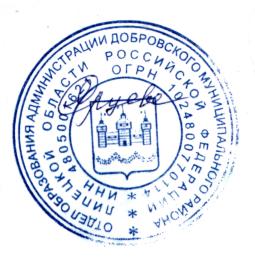                Начальник отдела                         С.М. ЯрцеваКремнева Л.Д.2-21-52